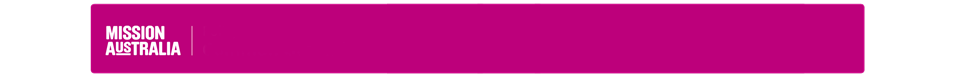 Position Requirements Recruitment informationCompliance checks required Working with Children 		National Police Check			Drivers Licence			First Aid Certificate			ApprovalMission AustraliaMission AustraliaAbout us:Mission Australia is a national Christian charity that has been helping vulnerable Australians move towards independence for over 160 years.We’ve learnt the ways for people to become more self-sufficient are different for everyone. This informs how we support people by combatting homelessness, assisting disadvantaged families and children, addressing mental health issues, fighting substance dependencies, and much more. Our team applies different approaches, alongside government, our corporate partners and everyday Australians who provide generous support. Together, we stand with Australians in need until they can stand for themselves.Purpose:Inspired by Jesus Christ, Mission Australia exists to meet human need and to spread the knowledge of the love of God.“Dear children, let us not love with words or speech but with actions and in truth.” (1 John 3:18)Values:Compassion     Integrity      Respect      Perseverance    Celebration Goal:To reduce homelessness and strengthen communities.Position Details: Position Title:            Better Futures Support WorkerPosition Details: Position Title:            Better Futures Support WorkerClassification:Community Services Employee Level:Level 4Function:Service Delivery Reports to:Program ManagerPosition Purpose:Better Futures is a new support model designed to better prepare young people in their transition from Out of Home Care to independence. In partnership with the Department of Health and Human Services, Mission Australia and our Consortium Partners are delivering Better Futures in the Southern Melbourne and Bayside Peninsula Areas. The model promotes early identification and engagement as the foundation for a smooth transition from care, with all eligible young people referred to Better Futures at 15 years and 9 months. Flexible and tailored supports can be accessed by young people up until their 21st birthday to strengthen their independent living skills and empower them to achieve their full potential. As a Better Futures Support Worker you will provide flexible and tailored supports that scale up and down, and are responsive to the young person’s strengths and needs. Underpinning the service delivery model is the adoption of an Advantaged Thinking Practice Approach which focuses on working with young people to bring out, and invest in, their talents and aspirations rather than solely focusing on their challenges.    During the initial leaving care planning and preparation stage, Better Futures will primarily involve the provision of limited supports, including supporting Care Teams in the development and refinement of transition planning. Better Futures supports will intensify 6 months prior to a young person’s transition from care and upon expiration of their Child Protection order Better Futures will assume full case coordination responsibility. Support Workers will maintain regular contact with young people to guide and support them to achieve and maintain independent living skills, achieve set goals and realise their full potential.  P				U Work Health and Safety     Everyone is responsible for safety and must maintain:A safe working environment for themselves and others in the workplace.Ensure required workplace health and safety actions are completed as required.Participate in learning and development programs about workplace health and safetyFollow procedures to assist Mission Australia in reducing illness and injury including early reporting of incidents/illness and injuries.   Purpose and ValuesP				U Work Health and Safety     Everyone is responsible for safety and must maintain:A safe working environment for themselves and others in the workplace.Ensure required workplace health and safety actions are completed as required.Participate in learning and development programs about workplace health and safetyFollow procedures to assist Mission Australia in reducing illness and injury including early reporting of incidents/illness and injuries.   Purpose and ValuesActively support Mission Australia’s purpose and values.Positively and constructively represent our organisation to external contacts at all opportunities.Behave in a way that contributes to a workplace that is free of discrimination, harassment and bullying behaviour at all times.Operate in line with Mission Australia policies and practices (EG:  financial, HR, etc.).To help ensure the health, safety and welfare of self and others working in the business.Follow reasonable directions given by the company in relation to Work Health and Safety.Follow procedures to assist Mission Australia in reducing illness and injury including early reporting of incidents/illness and injuries.Promote and work within Mission Australia's client service delivery principles, ethics, policies and practice standards.Actively support Mission Australia’s Reconciliation Action Plan.Actively support Mission Australia’s purpose and values.Positively and constructively represent our organisation to external contacts at all opportunities.Behave in a way that contributes to a workplace that is free of discrimination, harassment and bullying behaviour at all times.Operate in line with Mission Australia policies and practices (EG:  financial, HR, etc.).To help ensure the health, safety and welfare of self and others working in the business.Follow reasonable directions given by the company in relation to Work Health and Safety.Follow procedures to assist Mission Australia in reducing illness and injury including early reporting of incidents/illness and injuries.Promote and work within Mission Australia's client service delivery principles, ethics, policies and practice standards.Actively support Mission Australia’s Reconciliation Action Plan.Qualification, knowledge, skills and experience required to do the roleRelevant tertiary qualifications in Youth Work, Social Work or related discipline with at least 3 years’ experience in their respective field. Demonstrated professional approach to the role including maintaining professional boundaries. Demonstrated knowledge Victoria’s Out of Home Care and Leaving Care systems. Well-developed written and verbal communication skills, including public speaking, presentation and facilitation skillsHigh level computer and administration skills including case noting, report writing, financial record keeping and data analysisDemonstrated capability to flexibly manage competing priorities and stressful situations as well as strong practices in promoting self-care strategies.  A positive and person-centred approach with a strong guiding belief in the abilities and capacity of participants to change their circumstances and to build sustainable lives. Entrepreneurial skills with demonstrated capacity to source opportunities, networks and recourses from the communityDemonstrated capability to influence, negotiate and advocate in the best interests of young people Has a sound understanding of Mission Australia’s Values and Code of Conduct and applies these in their role when interacting with internal and external stakeholders. Key challenges of the roleMaintaining fidelity to the Advantaged Thinking Practice Approach in the delivery of individual support to young people.Managing a complex caseload of participants across different support levels, including young people who have experienced significant trauma and abuse.  To hold Care Team members and allocated Case Managers accountable to support successful Leaving Care preparation and Planning.People Leader name Approval date